Making America Exceptional Again - Appendix Appendix Table 1: Reliability Statistics for Civil Religious Belief ScaleNotes: Variables are coded on a 5 point scale (-2, -1, 0, 1, 2) from Strong Disagreement to Strong Agreement.  N=423.  Cronbach’s Alpha = .828.   The Civil Religious Belief Index was calculated by taking the mathematical average of all four responses and had a Mean (S.D.) of .397 (1.11). Appendix Table 2: OLS Regression Analyzing Civil Religious Beliefs Notes: Significance levels are presented as: *<.05, **<.010, ***<.001.  Other Religion reflects those who self-identify as Jewish, Muslim, Orthodox, Buddhist, Hindu, Mormon, or “Some Other Religion.”  Born Again Christians were coded as a mutually exclusive entity and serve as the reference category for religious affiliation.   Appendix Figure 1: Response Distribution for Trump Affect Scale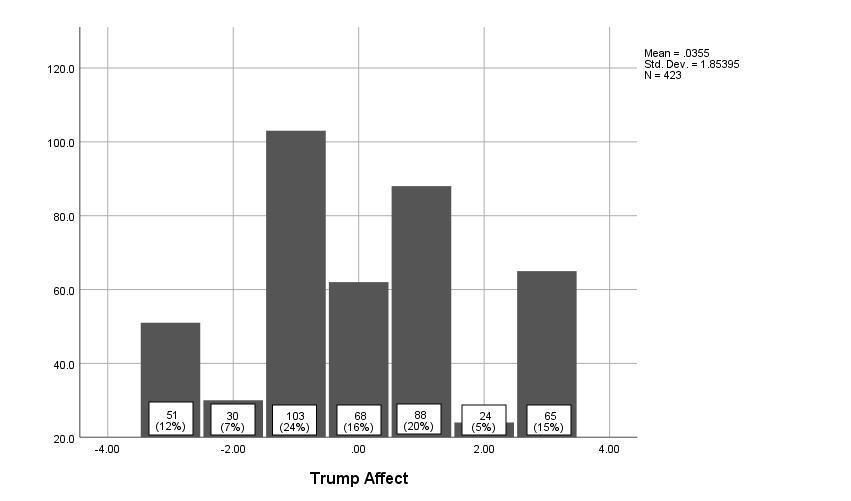 Variable Description and Summary StatisticsTrump’s hostile rhetoric and support for violence against his political opponents (Keneally, 2018) has led some to investigate whether his supporters were more likely to exhibit characteristics associated with Authoritarianism.  Although several studies have asserted an association (MacWilliams, 2016; Choma and Hanoch, 2017; Womick et al., 2019), they have been criticized for failing to adequately account for the influence of racist/misogynistic beliefs that mitigate the influence of these authoritarian characteristics when incorporated into statistical models (Setzler and Yanus, 2018; Valentino et al., 2018).  While it goes beyond the scope of this study to settle this debate, it is out of an abundance of caution that we have incorporated a measure of Authoritarianism into our statistical models.This study also controls for a political and demographic covariates common to public opinion studies.  The respondent’s age was measured with an ordinal variable reflecting categories commonly employed in the literature, while gender (Female) and race (White) were binary coded.  Education was also measured with an ordinal variable while Political Knowledge was a composite measure indicating how often a respondent could correctly identify the party affiliation of their representatives in state and federal government.  Family Income was also measured with an ordinal variable, but given the tendency for many survey participants to skip this question (and therefore reduce our sample size) subsequent models include an “Income Missing” binary variable to account for those that refused to answer this question.  The participant’s “Religiosity” was operationalized by asking “How important is religion in your life” and their religious affiliation was binary coded (Christian).  Finally, this study also includes measures of the respondents’ party affiliation and ideological orientation. Appendix Table 3: Summary Statistics of VariablesAppendix Table 4: Regression Analyzing Trump Approval with Three-Way InteractionNotes: Significance levels are presented as: *<.05, **<.010, ***<.001.  “Christian” reflects those who identify as Catholic, Protestant, and/or Born-Again Christian.  Appendix Table 5: Regression Analyzing Trump Affect with Three-Way InteractionNotes: Significance levels are presented as: *<.05, **<.010, ***<.001.  “Christian” reflects those who identify as Catholic, Protestant, and/or Born-Again Christian.  Appendix Figure 2: Estimated Marginal Means: Trump Approval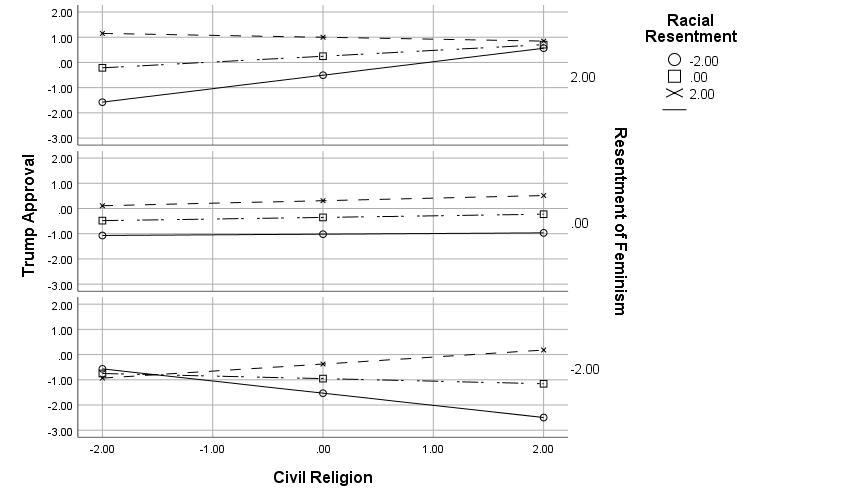 Appendix Figure 3: Estimated Marginal Means: Trump Affect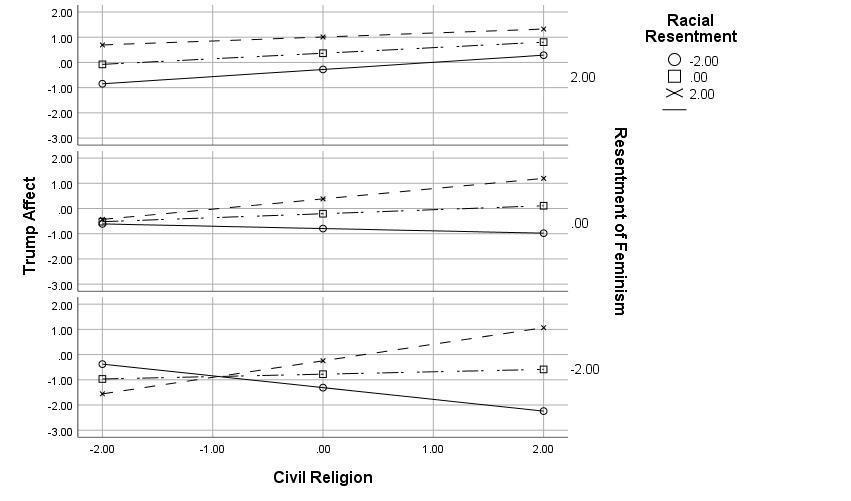 Verifying the Linearity of Interaction EffectsIn conducting our analysis we assume that the interaction between civil religious beliefs and racial resentment/resentment of feminism is linear and has a constant rate of change.  Hainmueller, Mummolo, and Xu (2018) demonstrate that such assumptions are often faulty and provide a statistical package to assess their validity.  Appendix Figures 4a, 4b, and 4c depict the LID, Binning, and Kernel Plots of such an analysis (respectively) and validate the veracity of these assumptions in our models.  Appendix Figure 4a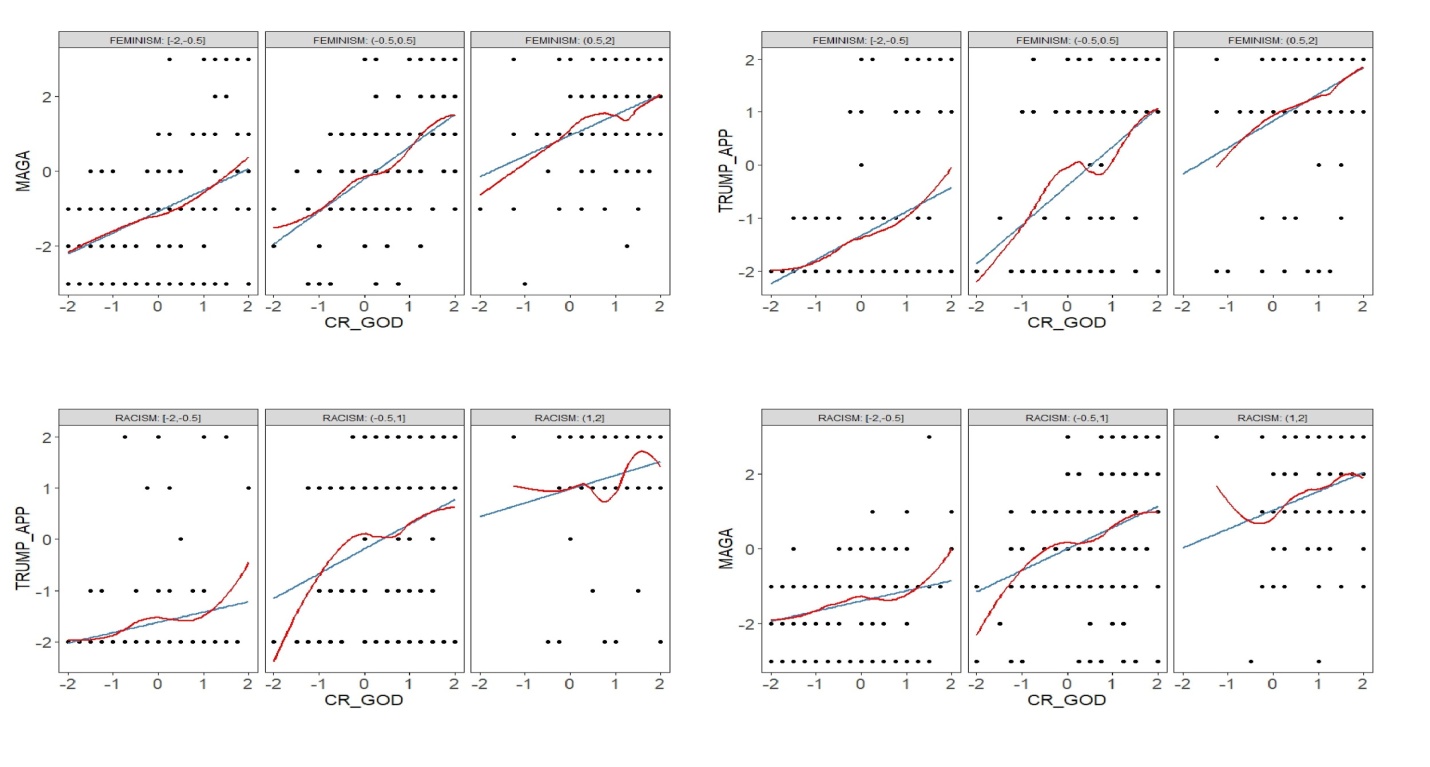 Appendix Figure 4b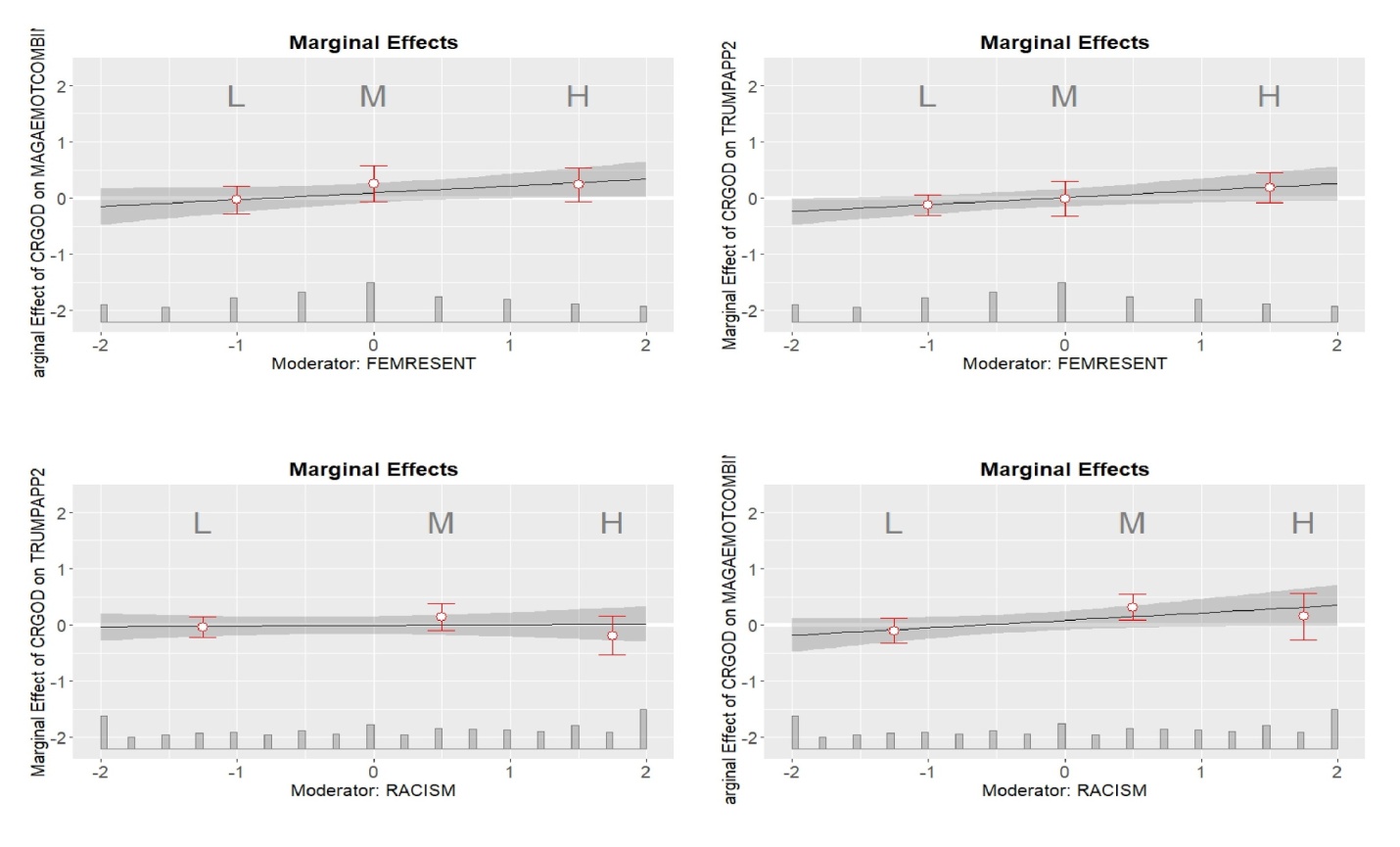 Appendix Figure 4c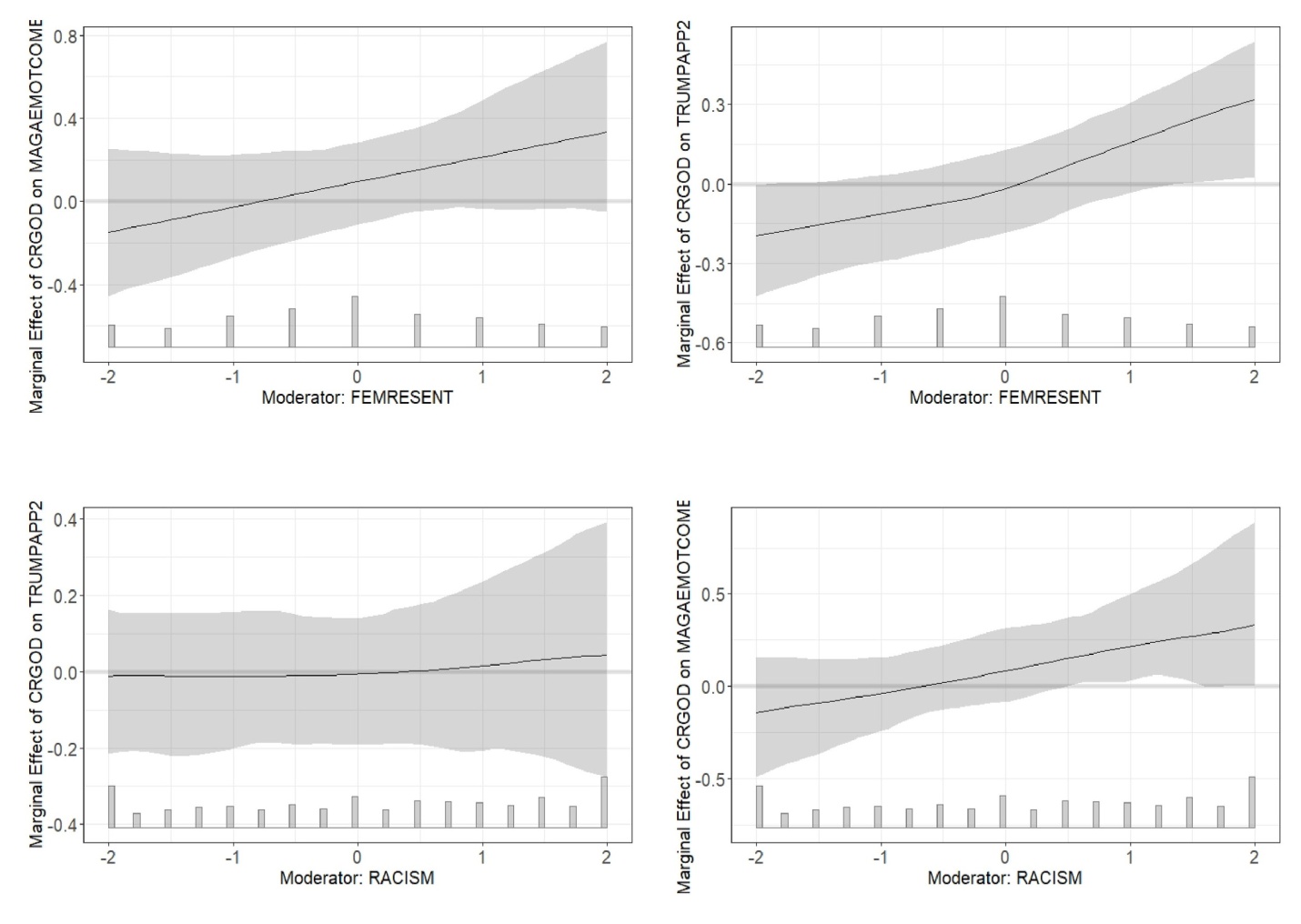 Robustness Check: Republican/Democratic GovernorsAs a robustness check that the interactions detected in this work are unique to Donald Trump (as opposed to other political figures who have not adopted his rhetorical strategy) we conducted a similar analysis of public approval of Republican and Democratic governors during the pre-election wave of the 2018 CCES.  Participants were asked “Do you approve or disapprove of the way the governor of [state] is doing their job.”  Responses were scaled in the same fashion as our Trump approval variable (e.g. -2 = Strongly Disapprove, -1 = Somewhat Disapprove, 0 = Not sure, 1 = Somewhat Approve, 2 = Strongly Approve.)  We then stratified the sample to isolate participants who reside in states with a Republican or Democratic governor and conducted the same OLS regression analyses as the Trump approval variable (e.g. one model with a Civil Religion and Racial Resentment interaction and another with a Civil Religion and Resentment of Feminism interaction).  Our analysis failed to detect a significant interaction effect in either model.  We are therefore confident that the relationships hypothesized in our manuscript are unique to Donald Trump.  Appendix Table 6: Regression Analyzing Governor ApprovalNotes: Significance levels are presented as: *<.05, **<.010, ***<.001.  “Christian” reflects those who identify as Catholic, Protestant, and/or Born-Again Christian.  The Interaction between Civil Religious Beliefs and Party ID/IdeologyAppendix Tables 6 and 7 present the results of an alternative specification in which civil religious beliefs are interacted with Ideology and Party ID (respectively) in analyzing Trump Approval.  Appendix Tables 8 and 9 present similar results for an analysis of emotional reactions to Trump’s “Make America Great Again” slogan.   They demonstrate that Republicans and Conservatives express significantly more approval of Donald Trump and more positive emotions towards his campaign slogan across all model specifications.  As was the case with the results presented in the main body of the manuscript, civil religious beliefs have a significant effect in models 1 and 2, but not in model 3 for each of these analyses.  Interestingly, while the interaction between civil religious beliefs and ideology was significant in each model, the interaction between civil religious beliefs and Party ID was not significant in model 2.  In other words, while civil religious beliefs significantly exacerbated the effects of Ideology, a similar effect for Party ID only emerges once other control variables are introduced (which raises the possibility that these control variables are artificially increasing the significance of the interaction).  Substantively, these results are consistent with the broader theoretical argument presented in this manuscript.  In recent years, Liberals/Democrats and Conservatives/Republicans have grown increasingly polarized on issues related to gender and racial equality.  While it would be inaccurate to suggest that racial and gender resentments are exclusively held by Conservatives and Republicans, it is certainly the case that their political leaders have been more likely to implicitly or explicitly express these sentiments.  As such these results may be interpreted as circumstantial evidence that Donald Trump’s traditional jeremiad similarly exacerbates the attitudes of civil religious partisans/ideologues.  Appendix Table 7: Regression Analyzing Trump Approval with CR/Ideology InteractionNotes: Significance levels are presented as: *<.05, **<.010, ***<.001.  “Christian” reflects those who identify as Catholic, Protestant, and/or Born-Again Christian.  Appendix Table 8: Regression Analyzing Trump Approval with CR/Party ID InteractionNotes: Significance levels are presented as: *<.05, **<.010, ***<.001.  “Christian” reflects those who identify as Catholic, Protestant, and/or Born-Again Christian.  CR*Party ID in Model 2 approached statistical significance (p=.054)Appendix Table 9: Regression Analyzing Trump Affect with CR/Ideology InteractionNotes: Significance levels are presented as: *<.05, **<.010, ***<.001.  “Christian” reflects those who identify as Catholic, Protestant, and/or Born-Again Christian.  Appendix Table 10: Regression Analyzing Trump Affect with CR/Party ID InteractionNotes: Significance levels are presented as: *<.05, **<.010, ***<.001.  “Christian” reflects those who identify as Catholic, Protestant, and/or Born-Again Christian.  Mean (S.D.)Inter-Item Correlation MatrixCRQ1      CRQ2      CRQ3      CRQ4Inter-Item Correlation MatrixCRQ1      CRQ2      CRQ3      CRQ4Inter-Item Correlation MatrixCRQ1      CRQ2      CRQ3      CRQ4Inter-Item Correlation MatrixCRQ1      CRQ2      CRQ3      CRQ4Corrected Item-Total CorrelationCorrected Item-Total CorrelationCronbach’s Alpha  if Item DeletedCronbach’s Alpha  if Item DeletedCRQ1 0.56 (1.45)1.000.578.730.573.787.717.717CRQ2-0.51 (1.40).5781.000.525.339.569.821.821CRQ3 0.49 (1.42).730.5251.000.509.726.748.748CRQ4  1.04 (1.17).573.339.5091.000.552.826.826VariableB (SE)(Constant)     -.431 (.227)Female      .038 (.074)Age   .065 (.021)**Education      .039 (.029)Pol. Know..040 (.023)White     -.111 (.099)Income   -.076 (.029)**Income Missing     -.255 (.148)Catholic      -.005 (.108)Protestant      .052 (.136)Other Religion     -.126 (.145)Atheist    -.638 (.200)**Agnostic     -.261 (.194)Unaffiliated     -.016 (.152)Relig. Import.      .250 (.047)***Party ID     -.008 (.025)Ideology.057 (.030)Racial Resent.      .221 (.046)***Authoritarianism      .285 (.053)***Resent Feminist      .000 (.043)Adj. R2.619N382VariableMeanSDMin.Max.NFemale  0.580.49 01423Age  5.691.84 18423Education  3.741.49 16423Political Knowledge  4.651.87 06415White  0.810.38 01423Income  2.721.47 16382Christian  0.560.49 01423Religious Importance  1.671.19 03423Party -0.102.24-33410Ideology  0.171.98-33404Authoritarianism -0.040.97-22419Resentment of Feminism  0.001.12-22420Racial Resentment  0.141.29-22421Trump Approval -0.221.74-22423Trump Affect  0.031.85-33423Model 1Model 2Model 3VariableB (SE)B (SE)B (SE)(Constant)     -.767 (.289)**     -.735 (.288)*     -.788 (.288)**Female      .023 (.107)      .011 (.107)      .009 (.107)Age      .054 (.031)      .058 (.031)      .059 (.031)Education      .000 (.041)     -.004 (.041)     -.007 (.041)Pol. Know.      .026 (.034)      .029 (.034)      .037 (.034)White      .162 (.144)      .121 (.146)      .102 (.146)Income     -.077 (.042)     -.079 (.042)     -.077 (.041)Income Missing     -.241 (.214)     -.270 (.214)     -.279 (.214)Christian-.072 (.136)     -.073 (.136)-.082 (.135)Relig. Import.      .055 (.063)       .060 (.062)      .059 (.063)Party ID      .210 (.037)***      .210 (.037)***      .198 (.037)***Ideology      .190 (.044)***      .191 (.043)***      .194 (.043)***Authoritarianism      .113 (.079)       .113 (.079)      .107 (.079)Resent Feminist      .257 (.061)***       .211 (.064)**      .300 (.073)***Racial Resent.      .302 (.069)***       .337 (.068)***      .332 (.071)***Civil Religion     -.022 (.075)     -.016 (.075)      .064 (.081)CR * Race Resent.      .080 (.040)*-.019 (.049)CR * Resent Fem.-       .100 (.043)*.083 (.059)Racial * Res.Fem.--      .022 (.046)CR * Racial * Res Fem---.086 (.035)*Adj. R2.682.683.686N382382382Model 1Model 2Model 3VariableB (SE)B (SE)B (SE)(Constant)     -.003 (.314)      .070 (.316)     -.031 (.314)Female      .029 (.116)      .011 (.117)      .022 (.116)Age      .031 (.033)      .032 (.034)      .033 (.034)Education     -.002 (.044)     -.007 (.045)     -.006 (.044)Pol. Know.     -.056 (.037)     -.045 (.037)     -.046 (.037)White      .014 (.157)     -.018 (.160)     -.018 (.159)Income     -.036 (.045)     -.043 (.046)     -.036 (.045)Income Missing     -.249 (.232)     -.288 (.235)     -.272 (.233)Christian .011 (.148).002 (.149).000 (.148)Relig. Import.     -.017 (.068)     -.001 (.069)     -.015 (.068)Party ID      .185 (.040)***      .196 (.040)***      .176 (.040)***Ideology      .219 (.047)***      .212 (.048)***      .220 (.047)***Authoritarianism      .224 (.086)*      .219 (.087)*      .218 (.086)*Resent Feminist      .225 (.067)**      .169 (.070)*      .286 (.079)***Racial Resent.      .280 (.075)***      .340 (.075)***      .294 (.077)***Civil Religion      .084 (.081)      .082 (.082)      .158 (.089)CR * Race Resent.      .154 (.043)***- .125 (.054)*CR * Resent Fem.-      .110 (.047)*      .031 (.065)Racial * Res.Fem.--      .014 (.050)CR * Racial * Res Fem---.078 (.038)*Adj. R2.682.683.686N382382382Republican GovRepublican GovDemocratic GovDemocratic GovVariableB (SE)B (SE)B (SE)B (SE)(Constant)     -.781 (.485)     -.791 (.482)     -.196 (.439)     -.248 (.439)Female      .106 (.176)      .107 (.175)      .009 (.163)      .017 (.163)Age     -.054 (.052)     -.053 (.051)     -.034 (.047)     -.030 (.047)Education      .105 (.067)      .099 (.067)      .011 (.062)      .013 (.062)Pol. Know.      .111 (.055)*      .109 (.055)*      .019 (.052)      .009 (.052)White     -.079 (.227)     -.126 (.229)      .188 (.219)      .177 (.222)Income      .063 (.068)      .072 (.067)      .036 (.063)      .040 (.063)Income Missing      .327 (.347)      .327 (.344)      .105 (.325)      .117 (.326)Christian     -.447 (.221)*     -.447 (.220)*     -.096 (.206)     -.086 (.207)Relig. Import.      .026 (.106)      .033 (.105)      .017 (.095)      .004 (.095)Party ID      .217 (.059)***    .211 (.058)***    .177 (.056)**    .164 (.056)**Ideology    .224 (.073)**  .221 (.072)**     -.035 (.066)     -.026 (.066)Authoritarianism      .092 (.139)      .098 (.138)     -.029 (.120)     -.023 (.121)Resent Feminist     -.040 (.067)     -.083 (.105)     -.163 (.093)     -.150 (.097)Racial Resent.      .268 (.115)*      .284 (.113)*.067 (.105).036 (.104)Civil Religion      .018 (.129)      .031 (.128)      .173 (.114)      .182 (.114)CR * Race Resent.      .009 (.065)-     -.093 (.060)-CR * Resent Fem.-      .086 (.071)-     -.016 (.065)Adj. R2.451.455.033.027N210210382382Model 1Model 2Model 3VariableB (SE)B (SE)B (SE)(Constant)-.424 (.064)***-.514 (.075)***     -.757 (.288)**Female--      .015 (.107)Age--      .055 (.031)Education--      .003 (.041)Pol. Know.--      .019 (.034)White--      .150 (.144)Income--     -.073 (.042)Income Missing--     -.237 (.214)Christian--     -.089 (.136)Relig. Import.--       .065 (.063)Party ID--    .216 (.036)***Ideology.528 (.037)***.499 (.039)***   .155 (.045)**Authoritarianism--       .113 (.079)Resent Feminist--       .258 (.061)***Racial Resent.--       .332 (.068)***Civil Religion.301 (.066)***.325 (.067)***      -.015 (.075)CR * Ideology-   .063 (.029)*       .060 (.025)*Adj. R2.528.536.683N403403382Model 1Model 2Model 3VariableB (SE)B (SE)B (SE)(Constant)-.317 (.060)***-.390 (.071)***     -.793 (.288)**Female--      .025 (.107)Age--      .055 (.031)Education--      .006 (.041)Pol. Know.--      .020 (.034)White--      .153 (.144)Income--     -.075 (.041)Income Missing--     -.234 (.213)Christian--     -.071 (.135)Relig. Import.--       .057 (.062)Party ID.491 (.028)***.456 (.033)***    .172 (.040)***Ideology--   .195 (.040)***Authoritarianism--       .111 (.079)Resent Feminist--       .249 (.061)***Racial Resent.--       .328 (.068)***Civil Religion.360 (.057)***.397 (.060)***       .011 (.076)CR * Party ID-   .049 (.026)       .068 (.024)**Adj. R2.587.589.685N409409382Model 1Model 2Model 3VariableB (SE)B (SE)B (SE)(Constant)-.223 (.068)**-.327 (.080)***      .034 (.314)Female--      .015 (.117)Age--      .030 (.033)Education--      .001 (.044)Pol. Know.--     -.061 (.038)White--      .006 (.157)Income--     -.033 (.045)Income Missing--     -.248 (.233)Christian--     -.018 (.148)Relig. Import.--      .002 (.068)Party ID--      .200 (.040)***Ideology.538 (.039)***.504 (.042)***    .163 (.049)**Authoritarianism--      .221 (.086)*Resent Feminist--      .224 (.067)**Racial Resent.--      .336 (.074)***Civil Religion.391 (.071)***.418 (.071)***      .089 (.082)CR * Ideology-    .073 (.030)*      .087 (.027)**Adj. R2.532.538.674N403403382Model 1Model 2Model 3VariableB (SE)B (SE)B (SE)(Constant)     -.098 (.066)-.164 (.078)*      .002 (.315)Female--      .027 (.117)Age--      .028 (.033)Education--      .004 (.045)Pol. Know.--     -.056 (.037)White--      .017 (.157)Income--     -.037 (.045)Income Missing--     -.247 (.234)Christian--      .005 (.148)Relig. Import.--     -.006 (.068)Party ID.487 (.031)***.456 (.036)***  .151 (.044)**Ideology--    .217 (.048)***Authoritarianism--      .216 (.086)*Resent Feminist--      .211 (.067)**Racial Resent.--      .330 (.074)***Civil Religion.470 (.062)***.503 (.065)***      .114 (.083)CR * Party ID-    .044 (.028)      .079 (.026)**Adj. R2.572.573.674N409409382